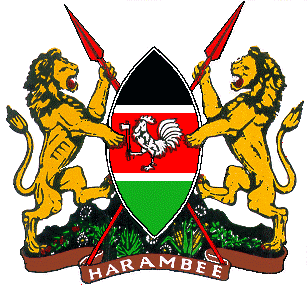 THE PRESIDENCYExecutive Office of the PresidentDirectorate of National Cohesion and ValuesROADMAP TO THE 6TH ANNUAL PRESIDENT’S STATE OF THE NATION ADDRESS TO PARLIAMENT, 2018          The Directorate of National Cohesion and Values has prepared a road map of activities preceding the 2018 State of the Nation Address. The road map comprises the 2018 Annual Presidents Report on Measures Taken and Progress Achieved in the Realisation of National Values and Principles of Governance [Article 132(1)(c)(i)(ii)], Progress made in the Fulfillment of International Obligations of the Republic [Article 132(1)(c)(iii)] and the State of National Security of Kenya [Article 240(7)].  NO. NAME OF ACTIVITYACTION BY START DATEEND DATETraining of additional Focal Point Persons from Ministries, Departments and Agencies (MDAs)Directorate of National Cohesion and Values April,  2018March, 2019Training of additional National Values and Principles of Governance Committees from the various  Ministries, Departments and Agencies (MDAs)Directorate of National Cohesion and ValuesApril, 2018June, 2019Issuance of circular by the Head of Public Service requiring MCDAs to submit reports. Head of Public Service, PS/ Interior, PS/ MFA and Directorate of National Cohesion and ValuesNovember, 2018December, 2018Briefing of focal point persons and Launch of 2018 President’s  Reporting Cycle Steering Committee and Secretariat 4th, December, 2018 7th, December,  2018 Submission of reports from Ministries, Counties, Departments and Agencies (MCDAs)Joint Secretariat10th  December, 2018 15th, January, 2019 Coding, collation and analysis of  the submitted reports from Ministries, Counties, Departments and Agencies (MCDAs)Commencement of compilation of the State of Security & the International Obligations Report.Joint Secretariat  PS/Interior PS//MFADirectorate of National Cohesion and Values16th January,  2019 1st, February, 2019Compilation of the initial Draft of the three (3) Annual President’s reportsSteering Committee andPS/Interior PS/MFA 4th  February, 20198th  February,  2019Presentation of the Draft Annual President’s Report on National Values & Principles of  Governance  to Focal Point Persons from Ministries, Counties, Departments and Agencies (MCDAs) and representatives of other public institutions for verification and validationSecretariat and Steering committee 18th  February, 2019 19th  February,  2019Incorporation of the input made by the Focal Point Persons from Ministries, Counties, Departments and Agencies (MCDAs) & representatives of other public institutions on the draft Annual President’s reportSecretariat and Steering committee 20th  February,  2019 22nd  February,  2019 Securing a date for the State of the Nation Address by H.E the PresidentHead of Public Service and Clerk of the National Assembly25th  February,  2019 27th  February,  2019 High level Consultative Forum including the  Principal Administrative Secretary (PAS) and the Office of the Head of Public Service, on the 2018 Annual President’s ReportSteering Committee and Secretariat 4th  March, 2019 5th  March, 2019 Incorporation of input from high level Consultative Forum/ PAS & Office of the Head of Public ServiceSteering Committee and Secretariat 6th  March, 2019 8th March, 2019Presentation of the three (3) Draft Reports to the National Security Advisory Committee (NSAC)DNC&VsCS/MFACS/Interior12th March, 201913th March 2019Incorporation of input made on the three (3) Draft Reports by the National Security Advisory Committee (NSAC)DNC&VsCS/MFACS/Interior14th  March, 201915th  March 2019Submission of the final Reports to the Office of the Head of Public Service Head of Public Service Directorate of National Cohesion and ValuesMFAMoI &CNG18th  March,  201919th March, 2019Briefing of H.E the President and National Security Council (NSC) on the three (3) final ReportsHead of Public Service Directorate of National Cohesion and ValuesMFAMoI &CNG20th  March,  201922nd  March,  2019Incorporation of input made on the three (3) Draft Reports made during the briefing of H.E the President and National Security Council (NSC)Head of Public Service Directorate of National Cohesion and ValuesMFAMoI &CNG25th  March,  201925th   March,  2019Presentation of the reports to Government Press for printing Directorate of National Cohesion and ValuesMFAMoI&CNG26th  March,  201926th   March,  2019Submission of copies of the printed final Reports to the Office of the Head of Public ServiceDirectorate of National Cohesion and ValuesMFA   MoI &CNG27th   March,  201927th  March, 2019State of the Nation Address to Parliament (both Chambers) by H.E the PresidentH.E. the President;Speaker of the National Assembly;Head of Public Service;  andClerk of the National Assembly DNC & V28th  March, 2019 28th  March, 2019 Gazettement of the 2018  Annual President’s Report on National Values and Principles of Governance Office of the Head of Public ServiceDNC & V29th  March, 2019 5th  April, 2019Dissemination, issuing of guidelines on the implementation of H.E the President’s Government’s commitments and Way Forward for 2018Office of the Head of Public Service and the Directorate of National Cohesion and ValuesApril, 2019 March, 2020